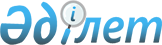 Алматы облысының әкімшілік шекарасындағы Үлкен Алматы, Түрген, Шелек, Ақсай, Ащыбұлақ, Шарын, Текес, Күрті, Ақсу, Басқан, Үсек, Тентек, Шіже, Сарқан, Лепсі, Қорғас, Борохудзир, Бүиен, Қызылағаш, Ақешкі, Шынжалы, Мақаншы, Ұзынқарғалы, Қопа, Жирен-Айғыр, Шамалған, Біже, Қарқара, Ассы, Жаманты, Қастек, Тарғап, Көкөзек, Белбұлақ, өзендерінің,  Сасықкөл, Жалаңашкөл көлдерінің және Күрті, Бартоғай су қоймаларында су қорғау аймақтары мен белдеулерін және оларды шаруашылыққа пайдалану режимін белгілеу туралыАлматы облысы әкімдігінің 2011 жылғы 21 қарашадағы N 246 қаулысы. Алматы облысының Әділет департаментінде 2011 жылы 22 желтоқсанда N 2083 тіркелді      РҚАО ескертпесі.

      Мәтінде авторлық орфография және пунктуация сақталған.       

Қазақстан Республикасының 2003 жылғы 9 шілдедегі Су Кодексінің 39-бабының 2-тармағына және 116-бабының 2-тармағына, Қазақстан Республикасының 2001 жылғы 23 қаңтардағы "Қазақстан Республикасындағы жергілікті мемлекеттік басқару және өзін-өзі басқару туралы" Заңының 27-бабының 8-1 тармағына, Қазақстан Республикасы Үкіметінің 2004 жылғы 16 қаңтардағы "Су қорғау аймақтары мен белдеулерін орнату Ережесін бекіту туралы" № 42 қаулысына сәйкес, су объектілерін санитарлық-гигиеналық және экологиялық талаптарға сәйкес ұстау үшін, жер үсті суларының ластануын, қоқыстануының және сарқылуының алдын алу үшін, сонымен бірге жануарлар мен өсімдіктер әлемін сақтау мақсатында Алматы облысының әкімдігі ҚАУЛЫ ЕТЕДІ:

       

1. Бекітілген жобалау құжаттамаларының негізінде, су объектілерінің су қорғау аймақтары мен белдеулері 1 қосымшаға сәйкес белгіленсін:



      1) Үлкен Алматы өзенінің су қорғау аймақтары мен белдеулерін белгілеу жөніндегі жұмыс жобасы;



      2) Түрген өзенінің су қорғау аймақтары мен белдеулерін белгілеу жөніндегі жұмыс жобасы;



      3) Шелек өзенінің су қорғау аймақтары мен белдеулерін белгілеу жөніндегі жұмыс жобасы;



      4) Ақсай өзенінің су қорғау аймақтары мен белдеулерін белгілеу жөніндегі жұмыс жобасы;



      5) Ашыбұлақ өзенінің су қорғау аймақтары мен белдеулерін белгілеу жөніндегі жұмыс жобасы;



      6) Шарын өзенінің су қорғау аймақтары мен белдеулерін белгілеу жөніндегі жұмыс жобасы.



      7) Текес өзенінің су қорғау аймақтары мен белдеулерін белгілеу жөніндегі жұмыс жобасы.



      8) Күрті өзенінің су қорғау аймақтары мен белдеулерін белгілеу жөніндегі жұмыс жобасы.



      9) Ақсу өзенінің су қорғау аймақтары мен белдеулерін белгілеу жөніндегі жұмыс жобасы.



      10) Басқан өзенінің су қорғау аймақтары мен белдеулерін белгілеу жөніндегі жұмыс жобасы.



      11) Үсек өзенінің су қорғау аймақтары мен белдеулерін белгілеу жөніндегі жұмыс жобасы.



      12) Тентек өзенінің су қорғау аймақтары мен белдеулерін белгілеу жөніндегі жұмыс жобасы.



      13) Шиже өзенінің су қорғау аймақтары мен белдеулерін белгілеу жөніндегі жұмыс жобасы.



      14) Сарқан өзенінің су қорғау аймақтары мен белдеулерін белгілеу жөніндегі жұмыс жобасы.



      15) Лепсы өзенінің су қорғау аймақтары мен белдеулерін белгілеу жөніндегі жұмыс жобасы.



      16) Қорғас өзенінің су қорғау аймақтары мен белдеулерін белгілеу жөніндегі жұмыс жобасы.



      17) Борохудзир өзенінің су қорғау аймақтары мен белдеулерін белгілеу жөніндегі жұмыс жобасы.



      18) Бүиен өзенінің су қорғау аймақтары мен белдеулерін белгілеу жөніндегі жұмыс жобасы.



      19) Қызылағаш өзенінің су қорғау аймақтары мен белдеулерін белгілеу жөніндегі жұмыс жобасы.



      20) Ақешкі өзенінің су қорғау аймақтары мен белдеулерін белгілеу жөніндегі жұмыс жобасы.



      21) Шынжалы өзенінің су қорғау аймақтары мен белдеулерін белгілеу жөніндегі жұмыс жобасы.



      22) Мақаншы өзенінің су қорғау аймақтары мен белдеулерін белгілеу жөніндегі жұмыс жобасы.



      23) Ұзынқарғалы өзенінің су қорғау аймақтары мен белдеулерін белгілеу жөніндегі жұмыс жобасы.



      24) Қопа өзенінің су қорғау аймақтары мен белдеулерін белгілеу жөніндегі жұмыс жобасы.



      25) Жирен-Айғыр өзенінің су қорғау аймақтары мен белдеулерін белгілеу жөніндегі жұмыс жобасы.



      26) Шамалған өзенінің су қорғау аймақтары мен белдеулерін белгілеу жөніндегі жұмыс жобасы.



      27) Біже өзенінің су қорғау аймақтары мен белдеулерін белгілеу жөніндегі жұмыс жобасы.



      28) Қарқара өзенінің су қорғау аймақтары мен белдеулерін белгілеу жөніндегі жұмыс жобасы.



      29) Ассы өзенінің су қорғау аймақтары мен белдеулерін белгілеу жөніндегі жұмыс жобасы.



      30) Жаманты өзенінің су қорғау аймақтары мен белдеулерін белгілеу жөніндегі жұмыс жобасы.



      31) Қастек өзенінің су қорғау аймақтары мен белдеулерін белгілеу жөніндегі жұмыс жобасы.



      32) Тарғап өзенінің су қорғау аймақтары мен белдеулерін белгілеу жөніндегі жұмыс жобасы.



      33) Көкөзек өзенінің су қорғау аймақтары мен белдеулерін белгілеу жөніндегі жұмыс жобасы.



      34) Белбұлақ өзенінің су қорғау аймақтары мен белдеулерін белгілеу жөніндегі жұмыс жобасы.



      35) Сасықкөл көлінің су қорғау аймақтары мен белдеулерін белгілеу жөніндегі жұмыс жобасы.



      36) Жалаңашкөл көлінің су қорғау аймақтары мен белдеулерін белгілеу жөніндегі жұмыс жобасы.



      37) Күрті су қоймасының су қорғау аймақтары мен белдеулерін белгілеу жөніндегі жұмыс жобасы.



      38) Бартоғай су қоймасының су қорғау аймақтары мен белдеулерін белгілеу жөніндегі жұмыс жобасы.

       

2. Су объектілерінің су қорғау аймақтары мен белдеулері шеңберінде шаруашылыққа пайдалану режимі 2 қосымшаға сәйкес белгіленсін.

       

3. Алматы облысының жер қатынастары жөніндегі басқармасы (Б.И. Жүнісов) "Алматы жер ғылыми өндірістік орталығы" еншілес мемлекеттік кәсіпорнымен (Б.Т. Ахшанов) бірлесе отырып, бекітілген жобаларға сәйкес су қорғау аймақтары мен белдеулерінің шекарасын картографиялық материалдарға түсірсін және жер-есепке алу құжаттарына өзгерістер енгізсін.

       

4. Осы қаулының орындалуын бақылау облыс әкімінің орынбасары Т. Д. Досымбековқа жүктелсін.

       

5. Осы қаулы алғашқы ресми жарияланғаннан кейін күнтізбелік он күн өткен соң қолданысқа енгізіледі.      Алматы облысының

      әкімі                                      А. Мусаханов

Алматы облысы әкімдігінің

2011 жылғы 21 қарашадағы

"Алматы облысының әкімшілік

шекарасындағы Үлкен Алматы,

Түрген, Шелек, Ақсай, Ашыбұлақ,

Шарын, Текес, Күрті, Ақсу, Басқан,

Үсек, Тентек, Шіже, Сарқан, Лепсі,

Қорғас, Борохудзир, Биен, Қызылағаш,

Ақешкі, Шынжалы, Мақаншы, Ұзынқарғалы,

Қопа, Жирен-Айғыр, Шамалған, Біже,

Қарқара, Ассы, Жаманты, Қастек,

Тарғап, Көкөзек, Белбұлақ, өзендерінің,

Сасықкөл, Жалаңашкөл, көлдерінде

Күрті және Бартоғай су қоймаларында

су қорғау аймақтары мен белдеулерін

белгілеу және оларды шаруашылыққа

пайдалану режимі туралы" 246 қаулысына

1-қосымша 

Алматы облысының әкімшілік шекарасындағы Үлкен Алматы, Түрген,

Шелек, Ақсай, Ашыбұлақ, Шарын, Текес, Күрті, Ақсу, Басқан,

Үсек, Тентек, Шіже, Сарқан, Лепсі, Қорғас, Борохудзир, Биен,

Қызылағаш, Ақешкі, Шынжалы, Мақаншы, Ұзынқарғалы, Қопа,

Жирен-Айғыр, Шамалған, Біже, Қарқара, Ассы, Жаманты, Қастек,

Тарғап, Көкөзек, Белбұлақ өзендерінің, Сасықкөл, Жалаңашкөл

көлдерінің, Күрті және Бартоғай су қоймаларында су қорғау

аймақтары мен белдеулері

Алматы облысы әкімдігінің

2011 жылғы 21 қарашадағы

"Алматы облысының әкімшілік

шекарасындағы Үлкен Алматы,

Түрген, Шелек, Ақсай, Ашыбұлақ,

Шарын, Текес, Күрті, Ақсу, Басқан,

Үсек, Тентек, Шіже, Сарқан, Лепсі,

Қорғас, Борохудзир, Биен, Қызылағаш,

Ақешкі, Шынжалы, Мақаншы, Ұзынқарғалы,

Қопа, Жирен-Айғыр, Шамалған, Біже,

Қарқара, Ассы, Жаманты, Қастек,

Тарғап, Көкөзек, Белбұлақ, өзендерінің,

Сасықкөл, Жалаңашкөл, көлдерінде

Күрті және Бартоғай су қоймаларында

су қорғау аймақтары мен белдеулерін

белгілеу және оларды шаруашылыққа

пайдалану режимі туралы" 246 қаулысына

2-қосымша 

Су қорғау аймақтары мен белдеулерін шаруашылықта пайдалану

режимі

      1. Осы режим Қазақстан Республикасының Су Кодексіне, жер үсті су нысандарының су қорғау аймақтары мен белдеулерін жобалау жөніндегі техникалық нұсқаулықтарға сәйкес және бекітілген жобалар негізінде әзірленді.

       

2. Су қорғау белдеулерінің шегінде:



      1) су объектілерінің сапалық және гидрологиялық жай-күйін нашарлататын (ластану, қоқыстану, сарқылу) шаруашылық қызметіне немесе өзге де қызметке;



      2) су шаруашылығы және су жинайтын құрылыстар мен олардың коммуникацияларын, көпірлерді, көпір құрылыстарын, айлақтарды, порттарды, пирстерді және су көлігі қызметіне байланысты өзге де көлік инфрақұрылымдары объектілерін, сондай-ақ су объектісіндегі рекреациялық аймақтарды қоспағанда, ғимараттар мен құрылыстарды салуға және пайдалануға;



      3) бау-бақша егуге және саяжай салуға жер учаскелерін беруге;



      4) су объектілерінің және олардың су қорғау аймақтары мен белдеулерінің ластануын болғызбайтын құрылыстармен және құрылғылармен қамтамасыз етілмеген қазіргі бар объектілерді пайдалануға;



      5) жекелеген учаскелерді шалғындандыруға, егін егуге және ағаш отырғызуға арналған жерлерді өңдеуді қоспағанда, топырақ және өсімдік қабатын бұзатын жұмыстарды жүргізуге (оның ішінде жер жыртуға, мал жаюға, пайдалы қазбаларды өндіруге);



      6) шатыр қалашықтарын, көлік құралдары үшін тұрақты тұрақтарды, малдың жазғы жайылым қостарын орналастыруға;



      7) тыңайтқыштардың барлық түрлерін қолдануға тыйым салынады.

       

3. Су қорғау аймақтарының шегінде:



      1) су объектілерін және олардың су қорғау аймақтары мен белдеулерінің ластануы мен қоқыстануын болғызбайтын құрылыстармен және құрылғылармен қамтамасыз етілмеген жаңа және реконструкцияланған объектілерді пайдалануға беруге;



      2) ғимараттарға, құрылыстарға, коммуникацияларға және басқа да объектілерге реконструкция жүргізуге, сондай-ақ құрылыс, су түбін тереңдету және жарылыс жұмыстарын жүргізуге, пайдалы қазбалар өндіруге, кәбіл, құбыр және басқа да коммуникацияларды төсеуге, белгіленген тәртіппен жергілікті атқарушы органдармен, уәкілетті органмен, қоршаған ортаны қорғау саласындағы уәкілетті мемлекеттік органмен, жер ресурстарын басқару жөніндегі орталық уәкілетті органмен, энергиямен жабдықтау және халықтың санитарлық-эпидемиологиялық салауаттылығы саласындағы уәкілетті органдармен және басқа да мүдделі органдармен келісілген жобасы жоқ бұрғылау, жер қазу және өзге де жұмыстар жүргізуге;



      3) тыңайтқыштар, пестицидтер, улы химикаттар мен мұнай өнімдерін сақтайтын қоймаларды, көлік құралдары мен ауыл шаруашылығы техникасына техникалық қызмет көрсету, оларды жуу пункттерін, механикалық шеберханаларды, тұрмыстық және өнеркәсіп қалдықтарын төгетін құрылғыны, аппаратураларды пестицидтермен және улы химикаттармен толтыратын алаңдарды, авиациялық-химиялық жұмыстар жүргізуге арналған ұшу-қону жолақтарын орналастыруға және салуға, сондай-ақ судың сапасына кері әсер ететін басқа да объектілерді орналастыруға;



      4) мал шаруашылығы фермалары мен кешендерін, сарқынды су жинағыштарды, сарқынды сумен суарылатын егістіктерді, зираттарды, мал көмінділерін, сондай-ақ жер үсті және жерасты суларының микробпен ластану қаупіне себепші болатын басқа да объектілерді орналастыруға;



      5) жүктелім нормасынан асырып мал жаюға, су тоғандарының режимін нашарлататын мал тоғыту мен санитариялық өңдеуге және шаруашылық қызметінің басқа да түрлеріне;



      6) су көздеріндегі су кемерінен екі мың метрге жетпейтін қашықтықта орналасқан ауыл шаруашылығы дақылдары мен орман екпелерін улы химикаттармен авиациялық өңдеу және авиация арқылы минералдық тыңайтқыштармен қоректендіру тәсілін қолдануға;



      7) концентрациясының жол берілетін шегі белгіленбеген пестицидтерді қолдануға, қардың үстіне тыңайтқыш себуге, сондай-ақ залалсыздандырылмаған көң қосылған сарқынды суды және тұрақты хлорорганикалық улы химикаттарды тыңайтқыш ретінде пайдалануға тыйым салынады.
					© 2012. Қазақстан Республикасы Әділет министрлігінің «Қазақстан Республикасының Заңнама және құқықтық ақпарат институты» ШЖҚ РМК
				№ п/пСу объектілеріСу қорғау аймақтарының ені, метрСу қорғау белдеулерінің ені, метр12341Үлкен Алматы өзені300-100035-1002Түрген өзені550-170055-1003Шелек өзені500-100035-1004Ақсай өзені500-100035-1005Ашыбұлақ өзені500-55060-1006Шарын өзені500-100035-1007Текес өзені500-100035-1008Күрті өзені500-170035-2009Ақсу өзені500-100035-10010Басқан өзені500-90035-10011Үсек өзені500-100035-10012Тентек өзені550-100050-10013Шіже өзені500-130035-15014Сарқан өзені500-100055-10015Лепсі өзені500-100035-10016Қорғас өзені500-110035-10017Борохудзир өзені500-80035-10018Биен өзені500-90035-10019Қызылағаш өзені500-100050-10020Ақешкі өзені500-100035-10021Шынжалы өзені500-100035-10022Мақаншы өзені500-100035-10023Ұзынқарғалы өзені500-100035-10024Қопа өзені500-80035-10025Жирен-Айғыр өзені500-90035-10026Шамалған өзені500-100035-10027Біже өзені500-80035-10028Қарқара өзені500-100035-10029Ассы өзені500-100035-10030Жаманты өзені500-100035-10031Қастек өзені500-90035-10032Тарғап өзені500-85035-10033Көкөзек өзені500-60035-10034Белбұлақ өзені500-70035-10035Сасықкөл көлі100010036Жалаңашкөл көлі100010037Күрті су қоймасы100010038Бартоғай су қоймасы50035-100